          STAGIONE SPORTIVA 2017/2018   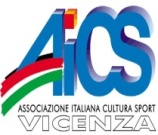     7° CAMPIONATO CALCIO A 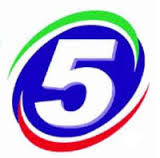 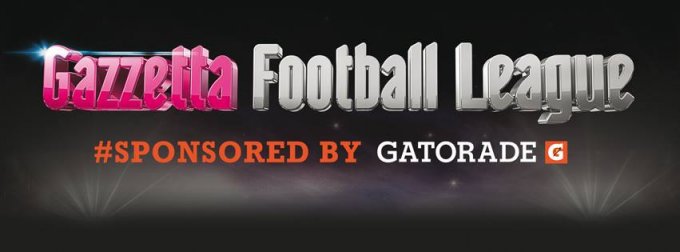 COMUNICATO N. 7 5 Dicembre 2017-12-06COMUNICATO N. 7 DEL 5 Dicembre 2017Volevo ricordarvi, sono gli arbitri che mi sollecitano, che in campo deve essere presente il defibrillatore e nella distinta deve essere indicato l’addetto.La squadra Birreria alle poste, come già comunicato ha cambiato il campo da gioco, Passo di Riva via a. De Gasperi ore 21.30.Avevo chiesto nel precedente comunicato che mi fosse inviate le foto con le bottiglie di Gatorade in modo da pubblicarle nel sito della Gazzetta Footbal League, solo una squadra ha inviato la foto…..Calcio a 5
Girone A
IMPRESA P.R.                   - BIRRERIA ALLE POSTE              6 -   5THE BIG                        - SOVIZZO COLLE VIGO G.S.D.       13 -   6YOUNG BOYS                     - camp                             6 -   6SOVIZZO COLLE VIGO G.S.D.      - INTERNAZIONALE                   9 -   6DisciplinaAmmoniti: Eder Baù, Alberto Barbiero (BIRRERIA ALLE POSTE).
Diffide: Leonardo Grimaldi (YOUNG BOYS).Classifica                    Punti       Gio  Vin  Par  Per  Gol: Fat  Sub C.D. 1 - IMPRESA P.R.                21         7    7    0    0        54   21    2  2 - BIRRERIA ALLE POSTE         18         7    6    0    1        66   22    3  3 - YOUNG BOYS                  13         6    4    1    1        46   34    3  4 - camp                         7         6    2    1    3        26   37    1  5 - SOVIZZO COLLE VIGO G.S.D.    6         7    2    0    5        45   65    0  6 - THE BIG                      6         5    2    0    3        31   39    1  7 - INTERNAZIONALE               4         6    1    1    4        34   44    4  8 - AR                           4         5    1    1    3        28   32    4  9 - BIVIO'S PUB                  0         5    0    0    5         9   45   11 Commissione Calcio a 5 ASIMauro Bortolamei3407607399Commissione Calcio a 5 ASIMauro Bortolamei3407607399